AAT Level 1 Award in Bookkeeping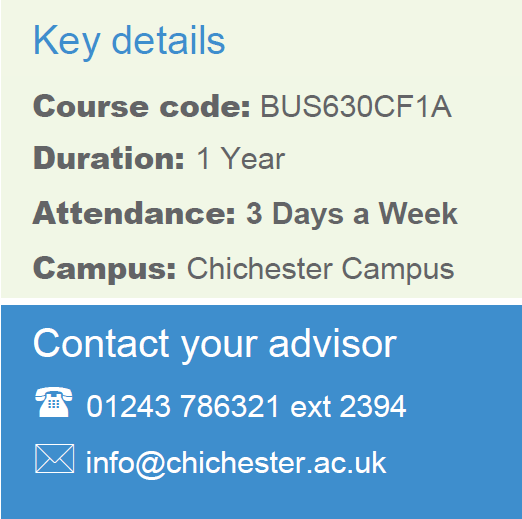 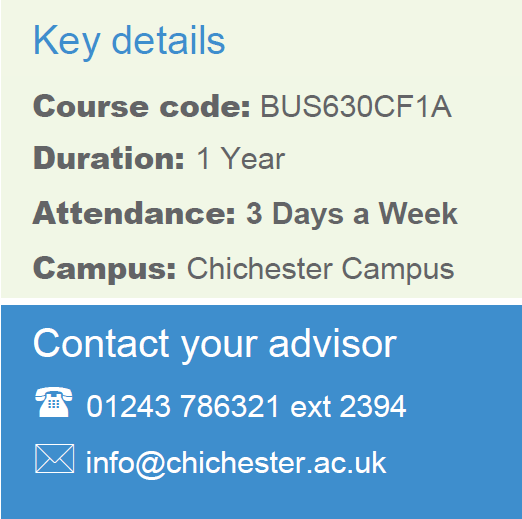 Welcome to Chichester College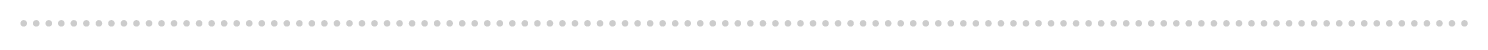 Dear Student Thank you for choosing to study your AAT Level 1 Award in Bookkeeping at Chichester College. I am the Study Programme Leader and look forward to working with you over the next year.Below is a brief overview regarding coming to college and preparing to study your course.You are studying in the daytime, your first day in college will be Monday 29th January at 13:00pm. You should go to C322.  Your first day in college will concentrate on induction. This will give you the opportunity to get to know the other students on the course, as well as your lecturers and your student tutor.        Please ensure that on your first day you bring the following:A pen, paper & fileIf applicable, payment for your course/evidence of benefitsYou will need to purchase an AAT student membership for £48 directly from the AAT. Please feel free to contact me with any questions you may have regarding the above.Best wishes,Jon Terry Accounting LecturerWhere will I be studying?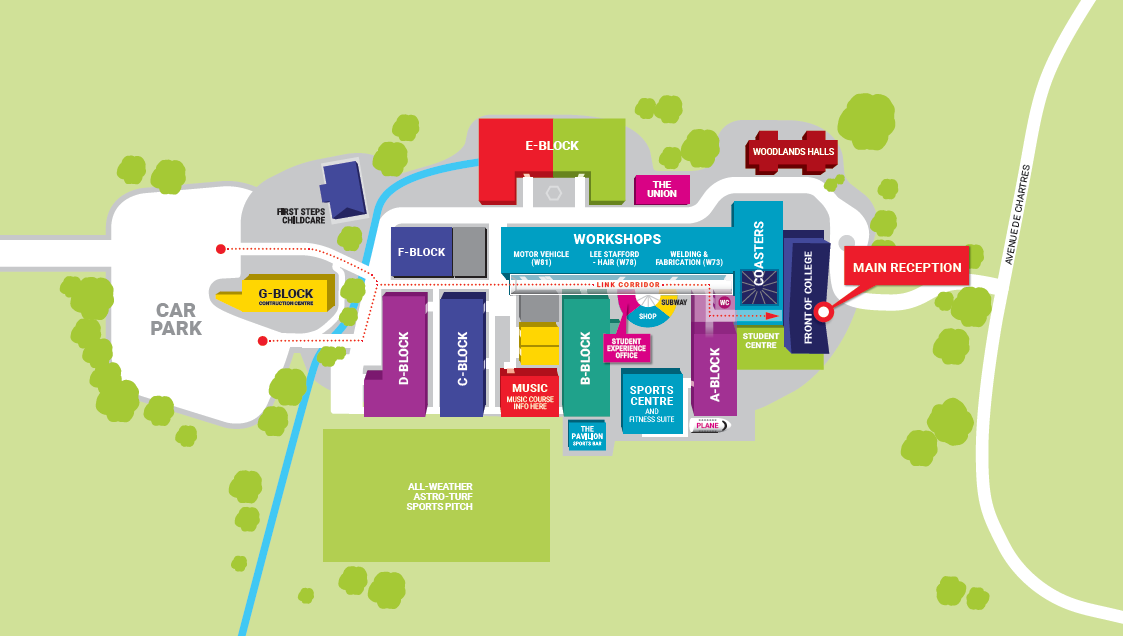 